Publicado en 77710 el 20/07/2020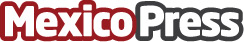 Juan Ferri y José Baldó crea banco de alimentos en apoyo a los ejidos de la Riviera MayaNo hay duda de que la crisis sanitaria generada por el COVID-19, afectó los recursos de toda la población, especialmente los de aquellas familias en comunidades apartadas que ya de por sí cuentan con un ingreso muy limitadoDatos de contacto:Billy J Luwak9848796263Nota de prensa publicada en: https://www.mexicopress.com.mx/juan-ferri-y-jose-baldo-crea-banco-de Categorías: Nacional Viaje Turismo Solidaridad y cooperación http://www.mexicopress.com.mx